Bartelso School District No.57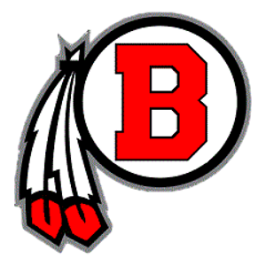                               306 South Washington Street                                           PO Box 267                                      Bartelso, Illinois 62218                         Phone: 618-765-2164    Fax: 618-765-2712Tom Siegler                                                                                                                 www.bartelsobraves.comSuperintendentFourth and eighth grade students may voluntarily work in the school lunch program where they assist cooks in the serving line. A student will work approximately one week each grade period and will be out of class for about ten minutes. Students who choose to work must maintain a grade of “C” or better in the class they would leave to participate. Benefits consist of:          Food service training          Extra helpings of food on days worked If your child wishes to participate in this voluntary program, you must return this permission form to school. Any questions you may have can be answered by telephone 765-2164. ---------------------------------------------------------------------------------------------------------------------PARENTAL PERMISSION FORM     I hereby give my permission for my child to work in the school lunch program.Student NameGradeParent Name